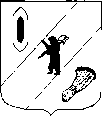 АДМИНИСТРАЦИЯ  ГАВРИЛОВ-ЯМСКОГОМУНИЦИПАЛЬНОГО  РАЙОНАПОСТАНОВЛЕНИЕ01.11.2021 № 897О внесении изменений в постановление Администрации Гаврилов-Ямского муниципального района от 25.10.2017 № 1198В соответствии с Бюджетным кодексом Российской Федерации, Федеральным законом от 28.06.2014 № 172-ФЗ «О стратегическом планировании в Российской Федерации», руководствуясь статьей 26 Устава Гаврилов-Ямского муниципального района Ярославской области,АДМИНИСТРАЦИЯ МУНИЦИПАЛЬНОГО РАЙОНА ПОСТАНОВЛЯЕТ:1.  Внести в Порядок проведения общественного обсуждения проектов документов стратегического планирования Гаврилов-Ямского муниципального района, утвержденный постановлением Администрации Гаврилов-Ямского муниципального района от 25.10.2017 № 1198, изменения согласно приложению.2. Контроль за исполнением постановления возложить на заместителя Главы Администрации муниципального района Шабарову В.Н.3. Постановление опубликовать в районной массовой газете «Гаврилов-Ямский вестник» и разместить на официальном сайте Администрации муниципального района.4. Постановление вступает в силу с момента официального опубликования.И.о. Главы Администрациимуниципального района				                             А.А. ЗабаевПриложение к постановлениюАдминистрации Гаврилов-Ямского муниципального районаот 01.11.2021 № 897Изменения,    вносимые  в Порядок проведения общественного обсуждения проектов документов стратегического планирования Гаврилов-Ямского муниципального района Пункт 2 дополнить подпунктом следующего содержания:     «6) прогноза социально-экономического развития Гаврилов-Ямского муниципального района на долгосрочный период.».